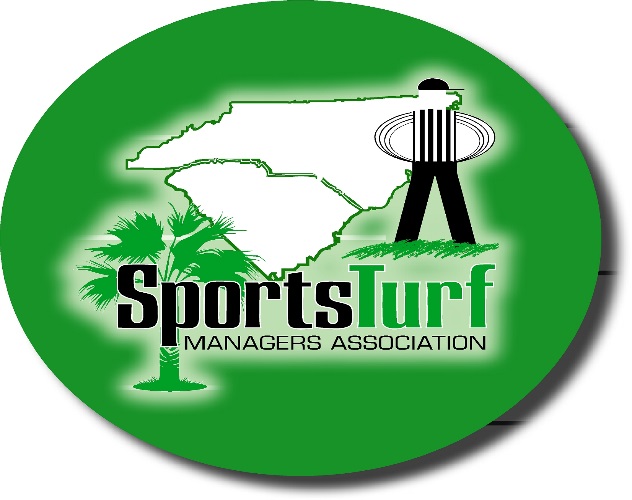 NC/SC STMA Scholarship Checklist
The NC/SC STMA Scholarship Program has been established to assist those students within a Turfgrass field of study and who are deemed to be future leaders. Commendable students both in sports turf management and research related to sports turf management will be eligible to apply for this $1000-dollar scholarship.  Also, a student in any major field of study who is related to a member of the NC/SC STMA will be eligible to apply for this $1,000-dollar scholarship.  Therefore, the NC/SC STMA would like to ensure that each and every scholarship application that is submitted gets adequate consideration and is as informative as possible for the evaluators.  The following is a checklist for your scholarship submission, including some suggestions.Students who are eligible for the NC/SC STMA Scholarships:Will be enrolled in at least 6 credit hours in a two-year, four-year, or graduate program in a major/field related to sports turf management in the upcoming academic year Applicants related to any NC/SC STMA member in any major field of studyApplicants must have at least one semester of study leftApplicants must be planning a career in the sports turf management industry, either in the field or in research unless relatedCriteria for selection:NC/SC STMA will award scholarships on the basis of merit, not the basis of  need, but does not discriminate based on race, sex, color, religion, national origin, age, handicap, or veteran status when awarding scholarshipsApplicants will be evaluated on academic skill, employment history, extracurricular activities, and the recommendations of faculty advisors and employersAll applications must be e-mailed no later than November 6, 2020 to Derek Walsh at dwalsh@garnernc.govIncluded in your application attachment should be:Your completed application. Your resume.A short essay on your career aspirations and educational goals.A completed Faculty Advisor Form: Must be e-mailed by advisor on your behalf.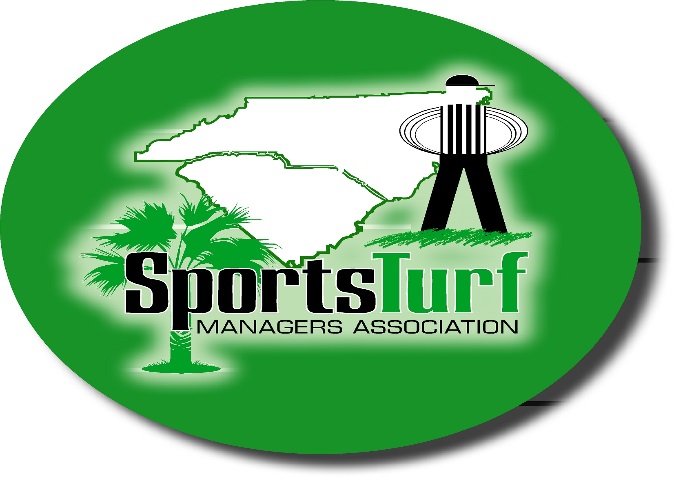 NC/SC STMA 2020 Scholarship ApplicationName: _______________________________________________________________________Present Address: ______________________________________________________________City, State, Zip code: ___________________________________________________________Telephone: ___________________________________ Circle one    Work	Home	     CellPermanent Address: ___________________________________________________________City, State, Zip code: ___________________________________________________________E-Mail _____________________________	Alternate E-Mail (optional): _______________________________Institution: ___________________________________________________________________Faculty Advisor: ___________________________________________________________________*Advisors Recommendations should be emailed from the advisors school e-mail address.*Email completed applications to dwalsh@garnernc.govNOTE: Any materials received AFTER November 6, 2020
will NOT be accepted for scholarship consideration.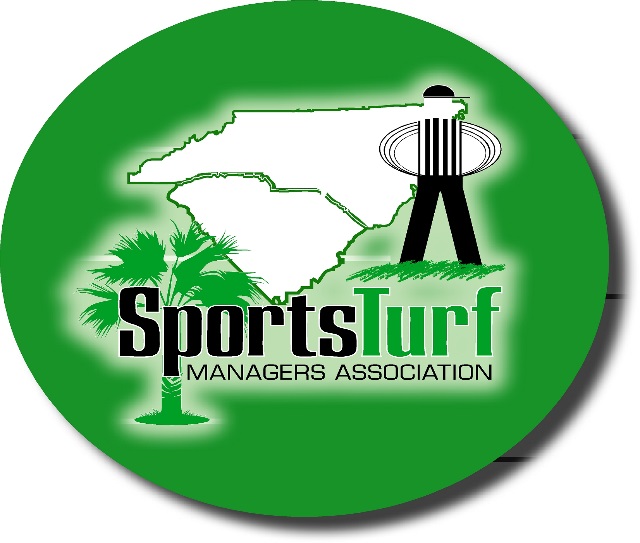 Program Length:	___ Two Year		___ Four Year		___ GraduateMajor Field of Study: __________________________________________________________Class:			___Freshman		___Sophomore	___Junior			___Senior		___Graduate		___Post GraduateDegrees completed: ________________________________________________________Units completed (all college work): _____ 		Cumulative GPA: _____	Units completed (current institution): _____ 	Expected Date of Graduation: ___Year of high school graduation: _____Do you have arrangements for summer employment at a Sports Turf Facility? ___________________________________If so, what is the facility name and location: ________________________________.*Advisors Recommendations should be emailed from the advisors school e-mail address.*Email completed applications to dwalsh@garnernc.govNOTE: Any materials received AFTER November 6, 2020
will NOT be accepted for scholarship consideration.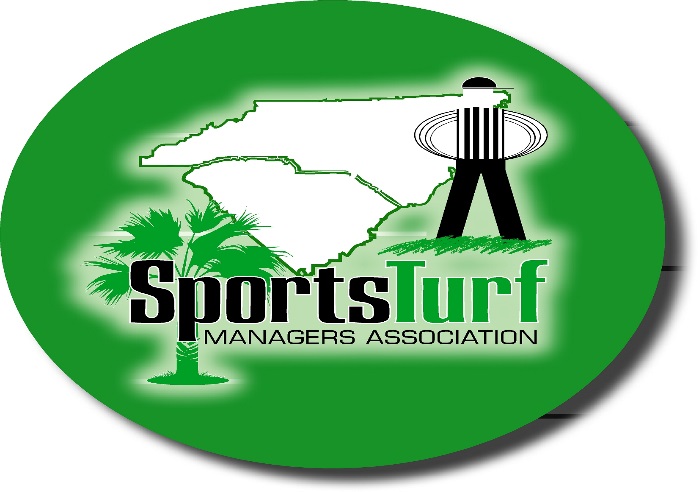 NC/SC STMA Scholarship ApplicationWork Experience: Professional Resume
Please include a professional resume outlining your education, responsibilities, and extracurricular activities.  Be sure to list any awards, honors, or scholarships that you have received previously, and any professional associations and/or university organizations to which you belong, including offices to which you have been elected or appointed.Career Objectives and Educational Goals: 250 words or less, double-spaced on an attached pagePlease provide a short essay (250 words or less) outlining your career objectives and educational goals within the sports turf industry.*Advisors Recommendations should be emailed from the advisor.*Email completed applications to dwalsh@garnernc.govNOTE: Any materials received AFTER November 6, 2020
will NOT be accepted for scholarship consideration.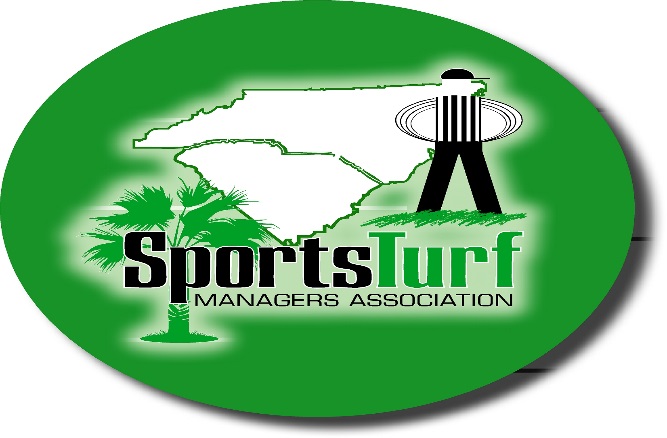 NC/SC STMA Scholarship ApplicationFaculty Advisor FormI recommend _________________________ (student) for a NC/SC STMA scholarship.Please provide a letter of recommendation commenting on the student’s potential for success in the sports turf profession, his/her attitude, character, job interest, integrity, etc.  ** Please return this form and your letter in an email from your account to dwalsh@garnernc.gov. ***Name: __________________________________________________________Position: ________________________________________________________Institution: _______________________________________________________________Work Phone: _______________________________________________________________E-Mail: ________________________________________________________Signature: _______________________________________ Date: __________*Advisors Recommendations should be emailed from the advisor.*Email completed applications to dwalsh@garnernc.govNOTE: Any materials received AFTER November 6, 2020
will NOT be accepted for scholarship consideration.